PA LOTTERY GAMES – THE DAILY NUMBER LOTTERY PRIZES AND LOTTERY ODDSThere are many ways to play The Daily Number, one of the PA Lottery games you can play every day. You can play The Daily Number mid-day and The Daily Number evening. Check out the chart below for details on Lottery payouts and The Daily Number Lottery prizes, and check out The Daily Number official rules.PA LOTTERY PAYOUTS - DAILY NUMBER EVENING WINNING LOTTERY NUMBERSCheck the Daily Number Evening winning Lottery numbers and Lottery payouts here!PA Lottery Daily Number Evening Winning Lottery Numbers!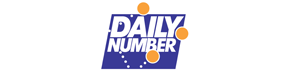 Evening Drawing
03/18/13
Winning Numbers: 5  3  5$0.50 Straight bet pays $250.00
$0.50 Boxed bet pays $80.00
1,154 winners for a total of $181,965.00Description of Bet TypesPayout$.50 Bet$1 Bet$2 Bet$3 Bet$4 Bet$5 BetPLAY IT STRAIGHT: Play any three digits. Only exact match wins.500 to 1$250$500$1,000$1,500$2,000$2,500PLAY IT BOXED: BOX any three different digits. If number is drawn in any order, you win.80 to 1$40$80$160$240$320$400BOX TWO DIGITS + ONE: Play two of the same digit + one. If number is drawn in any order, you win.160 to 1$80 $160$320$480$640$800PLAY FRONT PAIR: Play two digits. The two digits you choose must be in front. Only exact match wins.50 to 1$25$50$100$150$200$250PLAY BACK PAIR: Play two digits. The two digits you choose must be in back. Only exact match wins.50 to 1$25$50$100$150$200$250PLAY SUPER STRAIGHT: Play straight all combinations of any three different digits.500 to 1$.50 bet = $3.00, pays $250$.50 bet = $3.00, pays $250$.50 bet = $3.00, pays $250$.50 bet = $3.00, pays $250$.50 bet = $3.00, pays $250$.50 bet = $3.00, pays $250PLAY SUPER STRAIGHT: Play straight all combinations of any two same digits + one.500 to 1$.50 bet = $1.50, pays $250$.50 bet = $1.50, pays $250$.50 bet = $1.50, pays $250$.50 bet = $1.50, pays $250$.50 bet = $1.50, pays $250$.50 bet = $1.50, pays $250